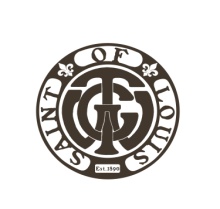 THE WEDNESDAY CLUB JUNIOR ORIGINAL POETRY CONTEST ENTRY FORMThis form and poem entries must be postmarked on or before February 1, 2022, and mailed toNan Starling     Junior Original Poetry Contest      14 Upper Conway Lane      Chesterfield, MO 63017.One official entry form must be completed per student and attached to the poems with a paper clip.(Please do not staple entry forms to poems).For questions, please contact Nan Starling at khoman.juniorpoetrycontest@gmail.com.Poems must be word processed and printed on 8 ½ X 11 white paper, one (1) poem per page..Do not print poems front and back.  Individual poems may have multiple pages if printed on one side only.  Each page must have the pen name, different from the real name, at the top.Two (2) copies of two (2) poems, and only two, per student are required for entrance in the contest.Poems must have the pen name in the upper left corner of each page with the title of the poem below the pen name.  ALL INFORMATION ON THE ENTRY FORM IS REQUIRED AND MUST BE COMPLETE and LEGIBLE.All poems must follow the above requirements.Only winners will be notified directly.  Others will be notified through their teachers.  Winning students and their teachers will be invited to attend the awards ceremony to read the winning poems to the audience.We regret that poems cannot be returned.  Student’s pen name  	Title of poem #1  	Title of poem #2  	Real name of the student  	Home address of the student, including street, city, state and zip code  	_____________________________________________________________________________________Student’s email address  	Student’s signature  	Full name of the English/ELA teacher entering the poems  	Full name of the school  	School address  	English/ELA teacher’s email address  	English/ELA teacher’s signature indicating approval of these poems  	Thank you for your interest in poetry and The Wednesday Club Junior Original Poetry Contest.